Единый государственный экзамен по ЛИТЕРАТУРЕ Инструкция  по выполнению работыЭкзаменационная работа по литературе состоит из двух частей, включающих в себя 17 заданий.На выполнение экзаменационной работы по литературе отводится 3 часа 55 минут (235 минут).Часть 1 включает в себя два комплекса заданий.Первый комплекс заданий относится к фрагменту эпического, или лироэпического, или драматического произведения: 7 заданий с кратким ответом (1—7) и 2 задания с развёрнутым ответом в объёме5—10 предложений (8, 9).Второй комплекс заданий относится к анализу лирического произведения: 5 заданий с кратким ответом (10—14) и 2 заданияНрочитайте приведённый ниже фрагмент произведения и выполните задания 1—9.Наступили лучшие дни в году — первые дни июня. Погода стояла прекрасная; правда, издали грозилась опять холера, но жители ...й губернии успели уже привыкнуть к ее посещениям. Базаров вставал очень рано и отправлялся версты за две, за три, не гулять — он прогулок без дела терпеть не мог, — а собирать травы, насекомых. Иногда он брал с собой Аркадия. На возвратном пути у них обыкновенно завязывался спор, и Аркадий обыкновенно оставался побежденным, хотя говорил больше своего товарища.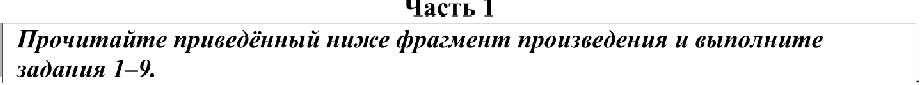 Однажды они как-то долго замешкалисв; Николай Петрович вышел к ним навстречу в сад и, поравнявшись с беседкой, вдруг услышал быстрые шаги и голоса обоих молодых людей. Они шли по ту сторону беседки и не могли его видетв.с развёрнутым ответом в объёме 5—10 предложений (15, 16).Ответы к заданиям 1—7 и 10—14 записываются по приведённым нижеТы отца недостаточно  знаешь—, Николай Петрович притаился.говорил Аркадий.образцам в виде последовательности цифр или слова (словосочетания). Ответ запишите в поле ответа в тексте работы без пробелов, запятых и других дополнительных символов, а затем перенесите в бланк ответов № 1.Твой отец добрый малый—,	промолвил Базаров,	но он человек отставной, его песенка спета.Николай Петрович приник ухом... Аркадий ничего не отвечал.	IO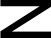 «Отставной человек» постоял минуты две неподвижно и медленно поплелся домой.—    Третьего дня, я смотрю, он Пушкина читает—,	продолжал между тем Базаров.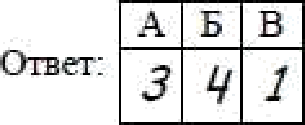 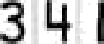 отает:   ШЕСТАЛ	I IШ  Е С  Т  А 9— Растолкуй ему, пожалуйста, что это никуда не годится. Ведь он не мальчик: пора бросить эту ерунду. И охота же быть романтиком  в нынешнее время! Дай ему что- нибудь дельное почитать.	f"s3—    Что бы ему дать?—    спросил Аркадий.— Да, я думаю, Бюхнерово «Stoff und Kraft» 1 на первый случай.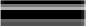 —	Я сам так думаю—,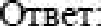 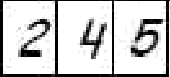 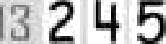 заметил одобрительно Аркадий—.«Stoff und Kmaft»написано популярным языком...Часть 2 включает в себя 3 задания (17.1—17.3), из которых нужно выбрать только ОДНО и дать на него развёрнутый аргументированный ответ в жанре сочинения на литературную тему объёмом не менее 200 слов.Рекомендуем не более 2 часов отвести на выполнение заданий части 1, а остальное время — на выполнение задания части 2.Все бланки EFЭ заполняются яркими чёрными чернилами.Допускается использование гелевой, или капиллярной, или перьевой ручек.При выполнении заданий можно пользоваться черновиком. Записи в черновике не учитываются при оценивании работы.Баллы, полученные Вами за выполненные задания, суммируются.Постарайтесь выполнить как можно больше заданий и набрать наибольшее количество баллов.Желаем успеха.!Вот как мы с тобой—,	говорил в тот же день после обеда Николай Петрович своему брату, сидя у него в кабинете, — в отставные люди попали, песенка наша спета. Что ж? Может быть, Базаров и прав; но мне, признаюсь, одно больно: я надеялся именно теперь тесно и дружески сойтись с Аркадием, а выходит, что я остался назади, он ушел вперед, и понять мы друг друга не можем.Да почему он ушел вперед? И чем он от нас так уж очень отличается?	с	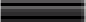 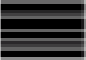 нетерпением воскликнул Павел Петрович—.	Это все ему в голову синьор этотвбил, нигилист этот. Ненавижу я этого лекаришку; по-моему, он просто шарлатан; я — уверен, что со всеми своими лягуиіками он и в физике недалеко ушел.Нет, брат, ты этого не говори: Базаров умен и знающ.	—И самолюбие какое противное—,	перебил опять Павел Петрович.Да, — заметил Николай Петрович,	он самолюбив. Но без этого, видно, нельзя; только вот чего я в толк не возьму. Кажется, я все делаю, чтобы не отстать от века: крестьян устроил, ферму завел, так что даже меня во всей губернии красным величают; читаю, учусь, вообще стараюсь стать в уровень ссовременными  требованиями—,а они говорят, что песенка моя спета. Да что, брат,Остановите соответствие между персонажами, фигурирующими в данном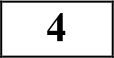 я сам начинаю думать, что она точно спета.Это почему?А вот почему. Сегодня я сижу да читаю Пушкина... помнится, «Цыгане» мнефрагменте, и их дальнейшей судьбой: к каждой позиции первого столбца подберите соответствующую позицию из второго столбца.попались... Вдруг Аркадий подходит ко мне и молча, с этаким ласковым сожалением на лице, тихонько, как у ребенка, отнял у меня книгу и положил передо мной другую, немецкую... улыбнулся, и ушел, и Пушкина унес.Вот как! Какую же он книгу тебе дал?Вот эту.И Николай Петрович вынул из заднего кармана сюртука пресловутую брошюруБюхнера, девятого издания. Павел Петрович повертел ее в руках.ПЕРСОНАЖИА) Евгений Базаров Б) Николай Кирсанов В) Павел КирсановОтвет:    	ДАЛЬНЕЙШАЯ  СVДЬБАполучает ранение на дуэлиженится на сестре Одинцовойумирает от тяжёлой болезниженится на ФенечкеГм—!	промычал он—.	Аркадий Николаевич  заботится о твоем воспитании.  Чтож,  ты  пробовал читать?Пробовал.Ну и что же?Либо я глуп, либо это все — вздор. Должно бытв, я глуп.Да ты по-немецки  не забыл?—    спросил Павел Петрович.Я  по-немецки понимаю.Павел Петрович опять повертел книгу в руках и исподлобья взглянул на брата. ОбаПОМОЛЧdЛИ.И.С.Тургенев, «Отцы и дети» К какому роду литературы относится произведение  И.С. Тургенева «Отцы и дети»?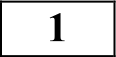 Ответ:    	 Как называлось умонастроение, культивируемое Базаровым и Аркадием Кирсановым?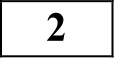 Ответ:    	 Большая часть фрагмента состоит из обмена репликами между персонажами. Как такой обмен репликами называется в литературоведении?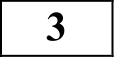 Ответ:    	  Как называется значимая подробности, являющаяся средством художественной характеристики (например, знаменитый базаровский балахон и английский сьют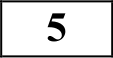 Павла Петровича)?Ответ:	 	   К какому жанру относится произведение «Отцы и дети»?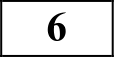 Ответ:    	   К  какому  литературному  направлению  относятся  «Отцы  и дети»?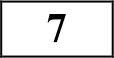 Ответ:    	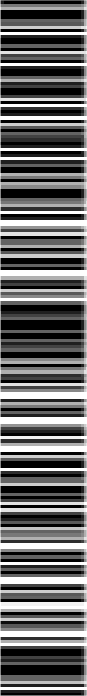  Как в данном эпизоде «Отцов и детей» намечается основной конфликт произведения?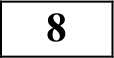    В каких произведениях русской классики отображён конфликт между представителями разных поколений и в чём эти произведения можно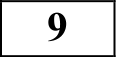 сопоставить с тургеневскими «Отцами и детьми»?Прочитайте приведённое ниже произведение и выполнить задания 10—16.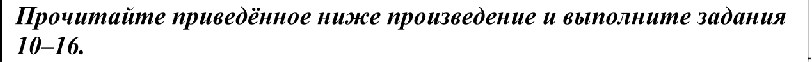 Я научилась просто, мудро жить, Смотреть на небо и молиться Богу, И долго перед вечером бродить, Чтоб утомить ненужную тревогу.Когда шуршат в овраге лопухиИ никнет гроздь рябины желто-красной, Слагаю я веселые стихиО жизни тленной, тленной и прекрасной.Я возвращаюсь. Лижет мне ладонь Пушистый кот, мурлыкает умильней, И яркий загорается огоньНа башенке озерной лесопильни.Лишь изредка прорезывает тишь Крик аиста, слетевшего на крышу. И если в дверь мою ты постучишь, Мне кажется, я даже не услышу.А.А.Ахматова, 1912130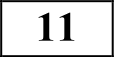 132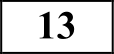 134Назовите модернистское поэтическое течение, одним из ярких представителей которого являлся А.А. Ахматова.Ответ:    	Укажите приема, предполагающего использование повторения большого количества согласных, использованного автором в четвертой строфе.Ответ:    	Выпишите из второй строфы повтор Ответ:    	Из приведённого ниже перечня выберите три названия художественных средств и приёмов, исполвзованных поэтом во второй строфе данного стихотворения. Запишите цифры, под которыми они указаны.гиперболаинверсияэпитетповториронияОтвет:    	Укажите размер, которым написано стихотворение А.А. Ахматовой «Я научилась просто, мудро жить» (без указания количества стоп).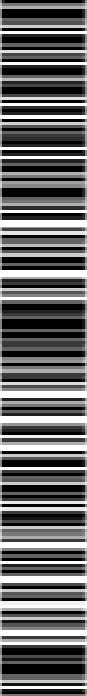 Ответ:    	ЧАСТЬ 2135	Каким чувством проникнуто размышление лирической героини?  В каких произведениях  русских поэтов речь идет о разлуке и в чём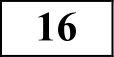 сходство и различие описание разлуки в этих произведениях и стихотворенииА.А.  Ахматовой?17.1    Почему М.Ю. Лермонтов называет свою любовь к Родине странной?IO17a.2 Почему сатирик М.Е.Салтыков-Щедрин обращается к жанру сказки?17a.з  Какие традиции русской литературу продолжает М.И.Цветаева?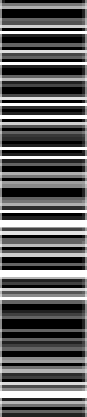 Ответы  к  заданиям 1-16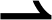 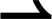 №заданияОтвет1Эпос2Нигилизм3Диалог4АЗ,  Б4, В15деталь6роман7реализм10Акмеизмi iаллитерацияi 2тленнойтленной1323414ямб